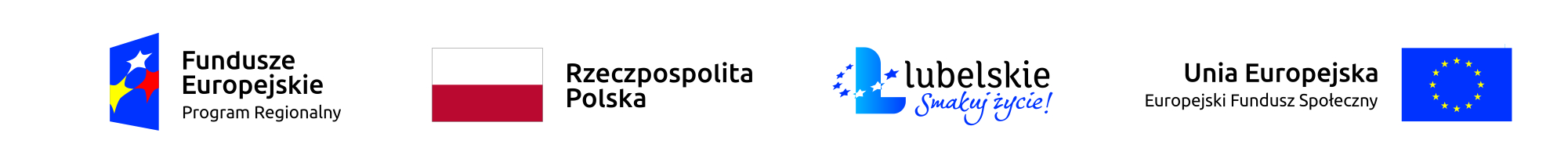 REGULAMIN REKRUTACJI I UCZESTNICTWA W PROJEKCIE„Centrum Wsparcia Rodziny i Usług Społecznych dla mieszkańców Miejskiego Obszaru
Funkcjonalnego Biała Podlaska” RPO WL 2014-2020§ 1 Postanowienia ogólneRegulamin określa zasady rekrutacji i uczestnictwa oraz zasady i formy wsparcia
świadczonego uczestnikom Projektu pt. „Centrum Wsparcia Rodziny i Usług
Społecznych dla mieszkańców Miejskiego Obszaru Funkcjonalnego Biała
Podlaska”, nr projektu: RPLU.11.02.00-06-0120/18-00, realizowanego w ramach
RPO WL 2014-2020, Priorytet 11 – Włączenie społeczne, Działanie 11.2- Usługi
społeczne i zdrowotne.Projekt współfinansowany jest przez Unię Europejską w ramach Europejskiego
Funduszu Społecznego.Projekt realizowany jest przez:- Miejski Ośrodek Pomocy Społecznej w Białej Podlaskiej – Lider Projektu oraz- Polską Fundację Ośrodków Wspomagania Rozwoju Gospodarczego „OIC
POLAND” z siedzibą w Lublinie - Partner Projektu na podstawie Umowy nr 131/RPLU.11.02.00-06-0120/18-00 zawartej z Instytucją
Zarządzającą .Projekt realizowany jest w okresie od 1 lipca 2019 r. do 30 kwietnia 2022 r.Udział w Projekcie jest nieodpłatny. Biuro Projektu mieści się w Miejskim Ośrodku Pomocy Społecznej w Białej
Podlaskiej, 21-500 Biała Podlaska ul. Piłsudskiego 24, adres e-mail: mopsbp@wp.pl § 2Informacje o Projekcie 1. Głównym celem projektu jest wzrost dostępności wysokiej jakości usług społecznych
użyteczności publicznej dla 100 rodzin (300 osób, 180K, 120M,) zamieszkałych na terenie
Miejskiego Obszaru Funkcjonalnego Biała Podlaska (MOFBP), zagrożonych
wykluczeniem społecznym. Przywrócenie zdolności do prawidłowego funkcjonowania
w społeczeństwie i pełnienia odpowiednich ról społecznych.2. Projekt przewiduje rozwój kompleksowych usług wspierających rodziny w formie:- Specjalistycznego poradnictwa rodzinnego dla rodzin przeżywających trudności
opiekuńczo-wychowawcze; - Działań profilaktycznych wspierających rodzinę w pełnieniu funkcji opiekuńczo-wychowawczych;- Upowszechniania działań asystentów rodziny, działań rodzin wspierających;- Działań wspierających rodziny zastępcze, rozwój i upowszechnianie form rodzinnej
pieczy zastępczej; - Pracy socjalnej.3. W ramach powyższych form wsparcia Projekt przewiduje konsultacje i poradnictwo
specjalistyczne, program terapii rodzin, poradnictwo prawne, coaching rodzinny, trening
ekonomiczny, trening kulinarny, edukacja rodziców w zakresie organizacji czasu wolnego,
trening zastępowania agresji, mediacje, terapie, itp., usługi wsparcia psychologów,
terapeutów, inspirowanie dla powstawania grup wsparcia i samopomocowych.4. W celu realizacji powyższego Projekt zakłada:- utworzenie Punktu Konsultacyjno- Doradczego  w Białej Podlaskiej ul. Piłsudskiego 15;- prowadzenie „Szkoły dla rodziców”;- warsztaty i spotkania tematyczne;- szkolenia dla rodzin zastępczych;5. Grupa docelowa projektu to 100 rodzin, 300 osób (180K,120M), zamieszkałych na
terenie Miejskiego Obszaru Funkcjonalnego Biała Podlaska, w tym wykluczonych lub
zagrożonych ubóstwem i wykluczeniem społecznym, które wpisują się w Wytyczne
w zakresie realizacji przedsięwzięć w obszarze włączenia społecznego i zwalczania
ubóstwa z wykorzystaniem środków Europejskiego Funduszu Społecznego
i Europejskiego Funduszu Rozwoju Regionalnego na lata 2014-2020.
Z poradnictwa będą korzystać także osoby z otoczenia rodzin wykluczonych społecznie,
których udział w projekcie jest niezbędny dla skutecznego wsparcia osób zagrożonych
ubóstwem lub wykluczeniem społecznym .6. Projekt realizowany jest zgodnie z zasadami polityki równych szans kobiet i mężczyzn
oraz  niedyskryminacji, co oznacza, że w planowanych formach wsparcia będą mogły brać
udział osoby bez względu na wiek, płeć, stopień niepełnosprawności, rasę, pochodzenie
etniczne, wyznawaną religię lub światopogląd, miejsce zamieszkania.Z uwagi jednak na wielokrotną dyskryminację jakiej doświadczają kobiety na rynku pracy,
przyjęto w Projekcie udział 60 % kobiet, 40% mężczyzn.§ 3Zasady rekrutacji1.Uczestnikami Projektu będą osoby, które zgłoszą się do udziału w projekcie oraz osoby
wytypowane, na podstawie dokumentacji MOPS.2. Rekrutacja do projektu prowadzona będzie w oparciu o regulamin (załącznik nr 1)
w sposób ciągły.3. Dokumentację będzie zatwierdzać koordynator projektu.4. Decyzja o kwalifikacji uczestników zostanie podjęta na podstawie kryteriów:- kompletności i poprawności formalnej złożonych dokumentów- kolejności zgłoszeń- analizy informacji zawartych w oświadczeniach.5. Obok podstawowych kryteriów będą brane pod uwagę kryteria dodatkowe (za każde
1 pkt):- osoby lub rodziny zagrożone ubóstwem lub wykluczeniem społecznym doświadczające
wielokrotnego wykluczenia społecznego rozumianego jako wykluczenie z powodu więcej
niż jednej z przesłanek, o których mowa w rozdziale 3 pkt 11 Wytycznych w zakresie
realizacji przedsięwzięć w obszarze włączenia społecznego i zwalczania ubóstwa
z wykorzystaniem środków EFS i Europejskiego Funduszu Rozwoju Regionalnego na lata
2014 – 2020- osoby o znacznym lub umiarkowanym stopniu niepełnosprawności (na podstawie
orzeczenia o niepełnosprawności)-  osoby z niepełnosprawnościami sprzężonymi, z niepełnosprawnością intelektualną oraz
osoby z zaburzeniami psychicznymi na podstawie orzeczenia o niepełnosprawności)- osoby lub rodziny korzystające z PO PŻ.6. Zgłoszenia będą przyjmowane na bieżąco przez pracowników socjalnych MOPS .Zgłoszenia udziału będą się odbywały poprzez dostarczenie deklaracji o chęci skorzystania
z usług, tj. Deklaracji uczestnictwa (załącznik do Regulaminu  nr 2) wraz z wypełnionym
Formularzem rekrutacyjnym (załącznik do Regulaminu nr 1) i Oświadczeniem
o wyrażeniu zgody na przetwarzanie danych osobowych (załącznik do Regulaminu  nr 3):- osobiście- drogą e-mail.Dokumenty zgłoszeniowe dostępne będą u pracowników socjalnych MOPS lub na stronie
internetowej MOPS .7. Proces rekrutacji do projektu odbywać się będzie w dwóch etapach:I. Etap - ocena formalna prowadzona na zasadzie: TAK-spełnia, NIE-nie spełnia kryteriów
kwalifikujących do udziału w Projekcje. W przypadku nie spełniania wskazanych powyżej
kryteriów uprawniających do uczestnictwa w projekcie, kandydatura zostanie odrzucona.
Na tym etapie zostaną zweryfikowane złożone przez potencjalnego
Uczestnika/Uczestniczkę dokumenty rekrutacyjne, czy są kompletne oraz czy zostały
poprawnie wypełnione.Odmowa wypełnienia dokumentów, a zwłaszcza podania danych osobowych 
w Formularzu rekrutacyjnym (nie dotyczy danych wrażliwych), potrzebnych do
monitorowania wskaźników kluczowych, przeprowadzenia ewaluacji oraz odmowa
zobowiązania się osoby fizycznej do przekazania informacji na temat jej sytuacji po
opuszczeniu projektu, jest równoznaczna z brakiem możliwości udzielenia wsparcia
w ramach Projektu.II. Etap - ocena merytoryczna, punktowa, prowadzona na podstawie formularza
rekrutacyjnego wypełnionego przez kandydata, mająca na celu wsparcie w pierwszej
kolejności osób i rodzin najbardziej potrzebujących wsparcia.8. W przypadku, gdy liczba osób chętnych, spełniających kryteria Projektu przewyższy
liczbę miejsc, zostanie utworzona lista rezerwowa. Lista tworzona będzie wg kolejności
zgłoszeń (data złożenia oświadczenia). Osoby z listy będą włączone do uczestnictwa
w przypadku rezygnacji lub niespełnienia warunków przez osoby wcześniej
zakwalifikowane. Każda z osób zostanie osobiście lub telefonicznie poinformowana
o zakwalifikowaniu do udziału w projekcie (bądź o wpisie na Listę Rezerwową).9. Przyjmowane będą wyłącznie zgłoszenia wypełnione na właściwym formularzu
opatrzone miejscowością, datą i czytelnym podpisem kandydata.10. Złożone dokumenty zgłoszeniowe będą weryfikowane pod względem formalnym przez
koordynatora Projektu, a kandydaci/tki będą niezwłocznie informowani o ewentualnej
konieczności poprawienia lub uzupełnienia dokumentów.11. Za moment dokonania zgłoszenia przyjmuje się dzień, w którym złożone zostały
wszystkie wymagane dokumenty poprawne formalnie.12. Zgłoszenia, które wpłyną po uzyskaniu określonej liczby Uczestników będą
rejestrowane na liście rezerwowej.13. Dokumenty złożone w trakcie rekrutacji przez kandydatów/ki nie podlegają zwrotowi.§ 4Prawa i obowiązki Uczestnika Projektu1. Uczestnik Projektu ma prawo do: 1) nieodpłatnego uczestnictwa w formach wsparcia; 2) uczestniczenia we wszystkich formach wsparcia; 3) korzystania z materiałów zapewnionych w okresie udzielanego wsparcia. 2. Uczestnik  zobowiązany jest do:1) uczestniczenia w formach wsparcia w pełnym zakresie przewidzianym programem,
przy minimum 80% obecności; 2) regularnego, punktualnego i aktywnego uczestniczenia w formach wsparcia oraz
kulturalnego zachowania; 3) potwierdzania każdorazowo obecności poprzez złożenie podpisu na liście obecności; 4) usprawiedliwienia nieobecności spowodowanej chorobą lub ważnymi sytuacjami
losowymi. Usprawiedliwienie jest dokonywane na podstawie przedstawionego zwolnienia
lekarskiego lub stosownego dokumentu potwierdzającego wystąpienie określonych
okoliczności; 5) wypełniania ankiet ewaluacyjnych/testów sprawdzających wiedzę itp. w zależności od
wymogów programowych; 6) wypełniania dokumentów koniecznych dla realizacji Projektu, a zwłaszcza podpisania
kontraktu socjalnego/umowy (załącznik do Regulaminu nr 4).7) udostępniania danych osobowych  niezbędnych do realizacji Projektu, w szczególności
związanych z potwierdzaniem kwalifikowalności wydatków, zarządzania, ewaluacji,
monitoringu, kontroli, audytu, sprawozdawczości oraz działań informacyjno-promocyjnych w ramach RPO WL 2014-2020 współfinansowanego z EFS; 8) informowania o wszelkich zmianach swoich danych kontaktowych celem umożliwienia
Beneficjentowi/Realizatorowi Projektu wywiązywania się z obowiązków dotyczących
sprawozdawczości Projektu;  § 5Rezygnacja z udziału w Projekcie1. Osoba zakwalifikowana do udziału w Projekcie na listę podstawową ma prawo do
rezygnacji z udziału w Projekcie bez podania przyczyn, jeśli rezygnacja zostanie zgłoszona
pisemnie w Biurze Projektu u Partnera Wiodącego na 5 dni roboczych przed rozpoczęciem
wsparcia.2. Realizator dopuszcza rezygnację z udziału we wsparciu w trakcie jego trwania tylko
w przypadkach zaistnienia zdarzeń losowych niezależnych od Uczestnika,
uniemożliwiających dalszy udział we wsparciu.3. Uczestnik ostatecznie zostaje skreślony z listy Uczestników Projektu w przypadku: a) naruszenia swoich obowiązków wymienionych w § 4 ust. 2 Regulaminu; b) złożenia pisemnego oświadczenia o rezygnacji z uczestnictwa w Projekcie, o którym
mowa § 5 ust. 1. 4. W przypadku rezygnacji lub skreślenia Uczestnika Projektu, udział w Projekcie
proponowany jest kolejnemu kandydatowi z listy rezerwowej. 5. Osoba rezygnująca lub skreślona z udziału w Projekcie wypełnia ankietę wyjścia/test
i inne dokumenty potrzebne do sprawozdawczości, monitoringu i ewaluacji Projektu. § 6Postanowienia końcowe1. Każda osoba kandydująca lub biorąca udział w Projekcie akceptuje warunki Regulaminu
poprzez podpisanie formularza zgłoszeniowego. 2. Regulamin obowiązuje przez okres trwania Projektu, tj. od 01.07.2019 r. do
30.04.2022r. 3. Realizator ma prawo w każdym czasie do wprowadzania zmian w Regulaminie. 4. Kwestie nieuregulowane w Regulaminie  rozstrzyga Partner Wiodący – Gmina Miejska
Biała Podlaska reprezentowany przez Miejski Ośrodek Pomocy Społecznej . Biała Podlaska, 01.07.2019 r.Załączniki do Regulaminu:  Załącznik nr 1 – Formularz rekrutacyjny Załącznik nr 2 – Deklaracja uczestnictwa Załącznik nr 3 – Oświadczenie uczestnika projektu o wyrażeniu zgody na przetwarzanie
danych osobowych w zbiorach Załącznik nr 4 – Wzór  kontraktu socjalnego/umowy o udzielenie wsparcia